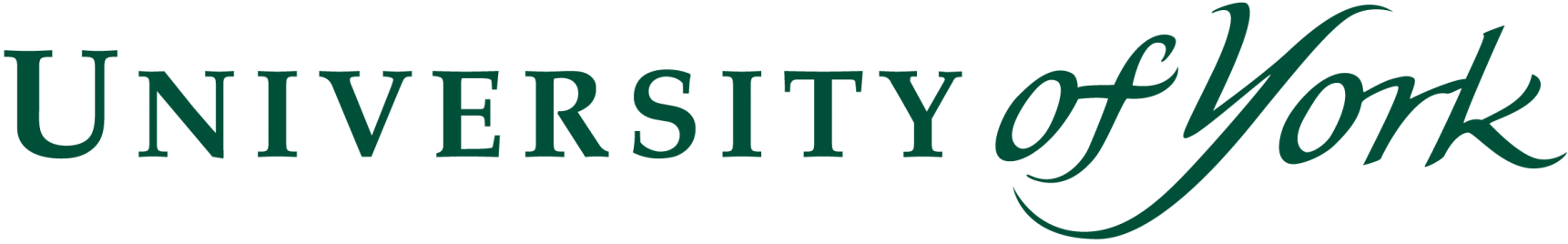 Personal Accident Claim FormTHANK YOU FOR NOTIFYING US OF YOUR CLAIMPLEASE COMPLETE ALL QUESTIONS - IF ANY QUESTION IS NOT APPLICABLE PLEASE STATE "N/A"PLEASE ENSURE YOU SIGN THE DECLARATION ON THIS CLAIM FORMPLEASE ENSUREYou have completed ALL relevant questions on this claim form.You have enclosed all requested information/documentation.You have signed this claim form.Failure to do so will result in delay in handling you claim.Please return the completed claim form together with any documentation toinsurance-enquiries@york.ac.uk Thank you for fully completing this claim form.UNIVERSITY OF YORKPolicy Number:Date on which Travel commenced (for incidents occurring during a covered Journey):Full Name of Person Covered:	Date of Birth:(Mr, Mrs, Miss, Ms, Dr, Prof):                                                                                        Job Title:Nationality:Full Address:Postcode:Tel No. (Business):	(Home):Email:EMPLOYMENT DETAILSOccupation/Duties:Name and Address of Employer:Please state average annual gross and net salary for 12 months prior to date of accident (please ensure you enclose a copy of the most recent payslip) or over the previous 36 months from the date of accident if self employed (please provide evidence of income by means of Inland Revenue Tax Assessment Forms).Gross:	Net:ACCIDENT DETAILSPlease give exact date and time when injured:	Date:	Time:	am/pmPlease state:  ( a )  The date the Person Covered ceased working:( b )  The date the Person Covered returned to work:( c )  If the Person Covered has not returned to work, on which date does he/she hope to do so?Please state fully:( a ) Where the accident occurred:  	  ( b ) How the accident occurred:    	( c ) The injuries sustained:Has the Person Covered previously claimed under this or similar policy?	YES/NO	if YES, please give details:Please give the name, address and policy number of any other insurance that may cover this injury or illness:HOSPITAL STATEMENT - ONLY TO BE COMPLETED IF CLAIMING HOSPITALISATION BENEFIT. THIS SECTION MUST BE FULLY COMPLETED BY HOSPITAL MEDICAL STAFF OR RECORDS. ANY FEE FOR COMPLETION OF THIS SECTION IS RESPONSIBILITY OF THE PERSON COVERED.Type of hospital/ward:Name of Doctor or Consultant in charge:The dates admitted and released:	Admitted:	Released:Was any period spent in intensive care:  YES/NO	From:	To:Was the patient subsequently confined to their home on medical grounds?		YES/NO If YES, please give dates:	From:	To:Is there any additional information, which you feel is relevant?Signed:	Position held in Hospital:Date:	Qualifications:Please use validation stamp or complete in block capitals:Hospital Name:	Validation StampAddress:Telephone No:Thank you for your assistance in completing this form.DOCTOR'S STATEMENT - THIS SECTION MUST BE FULLY COMPLETED BY ATTENDING DOCTOR. ANY FEE FOR COMPLETION IS THE RESPONSIBILITY OF THE PERSON COVERED.Patient's Name: (Mr, Mrs, Miss, Ms, Dr, Prof)Date of Birth:	Height:	Weight:Please give full details of injury:Final diagnosis:When did the patient first receive medical attention for this condition?Has the patient ever suffered with this or any similar condition before the present episode?	YES/NO If YES, please give details including dates of treatment and consultation:Are you the patient's usual doctor?	YES/NO If NO, please give name and address of usual doctor:On what date did incapacity commence:Is the patient still incapacitated?	YES/NOIf YES, when will the patient be able to return to work?If NO, when did incapacity cease?Was the patient hospitalised as a result of this condition?	YES/NOIs there any additional information which you feel is relevant?Signed:	Date:	Qualifications:Please use validation stamp or complete in block capitals:Name:	Validation stampAddress:Telephone No:Thank you for your assistance in completing this form.DATA PROTECTIONInformation You or the Insured Person supplied may be used for the purposes of insurance administration by Us, its associated companies and agents, by reinsurers and Your intermediary. It may be disclosed to regulatory bodies for the purposes of monitoring and/or enforcing of Our compliance with any regulatory rules/codes. Your and the Insured Person(s) information may also be used for offering renewal, research and statistical purposes and crime prevention.  It may be transferred to any country, including countries outside the European Economic Area for any of these purposes and for systems administration.  In assessing any claims made, We or Our agents may undertake checks against publicly available information (such as electoral roll, county court judgements, bankruptcy orders or repossessions).  Information may also be shared with other insurers either directly or via those acting for the Us (such as loss adjusters or investigators).With limited exceptions, and on payment of the appropriate fee, You or the Insured Person have the right to access and if necessary rectify information held.DECLARATIONDECLARATIONI declare that the information given is to the best of my knowledge and belief, full, true and correct.Signed:	Date:I declare that the information given is to the best of my knowledge and belief, full, true and correct.Signed:	Date:ACCESS TO MEDICAL REPORTS ACT 1988ACCESS TO MEDICAL REPORTS ACT 1988ACCESS TO MEDICAL REPORTS ACT 1988Before a doctor can give a medical report on this claim form, which is a requirement of this claim, the Person Covered must give their consent. Before giving consent, they should be aware of their rights under the Act which are summarised as follows:Before a doctor can give a medical report on this claim form, which is a requirement of this claim, the Person Covered must give their consent. Before giving consent, they should be aware of their rights under the Act which are summarised as follows:Before a doctor can give a medical report on this claim form, which is a requirement of this claim, the Person Covered must give their consent. Before giving consent, they should be aware of their rights under the Act which are summarised as follows:PATIENT DECLARATIONPATIENT DECLARATIONPATIENT DECLARATION1.	They may withhold their consent.Having been made aware of my statutory rights under the Access to Medical Reports Act 1988 in connection with my claimHaving been made aware of my statutory rights under the Access to Medical Reports Act 1988 in connection with my claim2.	They may see the report before it is sent to us within 21 days From the date of this report.1. I hereby consent to UMAL seeking medical information from any doctor who at the time has attended me concerning conditions which affect my physical or mental health.1. I hereby consent to UMAL seeking medical information from any doctor who at the time has attended me concerning conditions which affect my physical or mental health.3.	They may ask to see the report for up to six months after the report is completed.2. (√)I DO wish to see the report before it is sent to UMAL I DO NOT wish to see the report before it is sent to UMAL2. (√)I DO wish to see the report before it is sent to UMAL I DO NOT wish to see the report before it is sent to UMAL4.	They may ask the doctor to amend any part of the report, which they consider to be incorrect or misleading. If the doctor does not agree with this request the Person Covered may attach their comments to this report.I authorise such doctor to disclose such information to UMALI agree that a copy of this consent shall have the validity of the original.I authorise such doctor to disclose such information to UMALI agree that a copy of this consent shall have the validity of the original.NB The doctor may withhold all or part of this report from the Person Covered if he considers that they may be physically or mentally harmed by it.5.	I agree that any information obtained by UMAL may also be shared, in confidence, with Arch Insurance Company (Europe) Ltd.5.	I agree that any information obtained by UMAL may also be shared, in confidence, with Arch Insurance Company (Europe) Ltd.